
VAKTLISTE FRUKOST SUNDAG 16.06.19.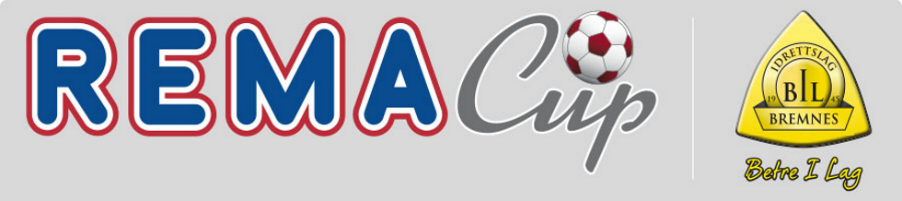 Denne vakta går ut på å hjelpe til med servering og rydding.
Vakta begynner kl 06.45 og varer til 10.45 Ein foreldre eller slektning til kvart born på Svortland G11 kjem på vakta. 

NB! Namn på den vaksne vakta og hans/hennes telefonnummer oppgis på lista, IKKJE bornet sitt namn!Me trenger 14 vakter og to vara. Dei som set seg opp som vara må kunne ringes til på kort varsel den aktuelle dagen.Ved spørsmål, ring Bremnes Idrettslag tlf 90591433. Ferdig liste sendes til remacup@bremnesil.no eller leveres på klubbkontoret.16 stk.   Denne fargen angir varaposisjonNamnTelefonNamnTelefonTina Aga98840057Marte Natterøy98610432Gørill Haldorsen47386025Hanne Berit Habbestad90083506Ellen Hollund91561101Elin Maria Aasheim99047658Monica Sæverud47256165Mustafe48349855Merete Lønning97744801Huda Kawarea99891890Synnøve N. Ådnanes41219626Tadas Kucinskas91802874Lene Mæland97506291Sigitas Kyzikas99124142Marita Stølen41694273Britt Mari Farestveit99380006